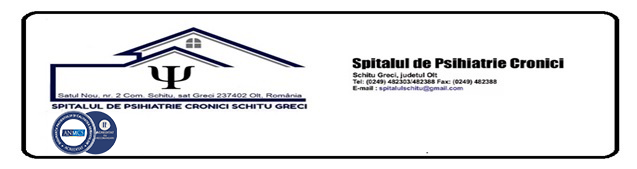 										Aprobat  Manager,				                                                                  Dr. Brătoi Sorin Cristian TEMATICA ȘI BIBLIOGRAFIA PENTRUEXAMENUL DE MEDIC SPECIALISTSPECIALITATEA EPIDEMIOLOGIEPROBA SCRISA de epidemiologie generala si specialăPROBA PRACTICA de epidemiologie generalăPROBA PRACTICĂ de epidemiologie specialaI.PROBA SCRISA de epidemiologie generala si specialaIstoricul epidemiologiei.Definiţie, scopurile, domenii de utilizare ale epidemiologiei.Metoda epidemiologica, metoda clinica.Secventele metodei epidemiologice.Bazele epidemiologiei practice.Supravegherea in sanatatea comunitara.Investigatii epidemiologice.Analiza epidemiologica.Evaluarea epidemiologica.Aplicatii ale epidemiologiei in sanatatea publica.Cauzalitatea. Factori cauzali. Stabilirea cauzalitatii.Epidemiologia clinica.Profilaxia. Screening.Epidemiologia generala a bolilor infectioase.Caracteristicile epidemiologice ale microorganismelor.Procesul imfectios (definitie, factori conditionali, forme de manifestare populationala).Focar epidemiologic (definitie, factori conditionali, forme de manifestare populationala).Proces epidemiologic (definitie, factori conditionali, forme de manifestare populationala).Epidemiologia prevenirea si controlul bolilor infectioase.19.1.Infectii virale respiratorii acute.		19.2Gripa.19.3.Adenoviroze.19.4.Rujeola.19.5.Rubeola.19.6.Variola.19.7.Varicela.19.8.Herpes simplex.19.9.Herpes zoster.19.10. Parotidita epidemica.19.11.Mononucleoza infectioasa.19.12.Psitacoza-ornitoza.19.13.Scarlatina.19.14.Angina cu streptococ betahemolitic de grup A.19.15.Difteria.19.16.Tusea convulsiva.19.17.Meningita meningococica (epidemica).19.18.Legioneloze.19.19.Salmoneloze.19.20.Dizenteria bacteriana.19.21.Dizenteria amibiana.19.22.Holera si infectii cu alti vibrioni patogeni.19.23.Toxiinfectii alimentare.19.24.Boala diareica acuta infectioasa.19.25Yersinioza.II.PROBA PRACTICA de epidemiologie generalaTipuri de studii epidemiologice utilizate in studiul cauzalitatii.Esantionarea in studii epidemiologice.Analiza frecventei unor fenomene de sanatate in populatie.Metode de culegere, prelucrare, interpretare si transmitere multidirectionala a informatiilor epidemiologice in cadrul supravegherii.Clasificarea si sinteza masuratorilor epidemiologice.Intocmirea fisei de ancheta epidemiologica (diferite categorii de boli transmisibile).Metodologia efectuarii anchetei epidemiologice(preliminare, retrospective).Intocmirea unui program epidemiologic de supraveghere si control pentru diferite categorii de boli tansmisibile (structura, obiective, prestatii).Prezentarea si interpretarea indicatorilor statistici si reprezentarilor grafice cu larga utilizare in practica epidemiologica.Recoltarea, conservarea si transportul produselor patologice (investigarea focarului de boli transmisibile).Vaccinopreventia: vaccinuri utilizate in programul largit de vaccinare, alte vaccinuri utilizate in profilaxie(indicati, contraindicatii, tehnica administrarii, efecte secundare).Principiile, obiectivele si structura calendarului vaccinarilor in Romania.Evaluarea fondului imunitar al populatiei. Controlul, eliminarea, eradicarea unor boli transmisibile prin imunizari active.Seropreventia: date generale, seruri de larga utilizare, indicatii, contraindicatii, reactii adverse, testarea riscului de sensibilizare fata de seruri heterologice.Imunoglobulino-preventia: date generale, tipuri de imunoglobuline, indicatiile si limitele utilizarii.Decontaminarea microbiana: date generale, mijloace si metode, tipuri de decontaminare, evaluarea eficacitatii.Sterilizarea: date generale, mijloace si metode, evaluarea eficacitatii.Antibiotico- si chimiopreventia: date generale, indicatii, limite, reactii adverse, implicatii medicale si socioeconomice.upta impotriva insectelor (vectori generatori de disconfort): date generale, metode si mijloace de preventie si combatere.Lupta impotriva insectelor (vectori generatori de disconfort): date generale, metode si mijloace de preventie si combatere.(2,10,11,13)20.Lupta impotriva rozatoarelor daunatoare de importanta epidemiologica: date generale, metode si mijloace de preventie si combatere.(2,10,11)III.PROBA PRACTICA de epidemiologie specialaElaborarea unui program anual de vaccinari la nivel teritorialReacta de hemaglutinare si hemaglutinoinhibare: principii de interpretare, decizii in diferite situatii epidemiologice.Teste intradermice de receptivitate utilizate in practica epidemiologica: exemple, principii, tehnica, interpretare.Elaborarea unui plan de actiune antiepidemic intr-un focar de febra tifoida.Examene de laborator ce se pot solicita in focarul de febra tifoida pentru orientarea activitatii antiepidemice.Supravegherea epidemiologica activa a starii de purtator de Salmonella typhi.Masuri antiepidemice in focarul de holera.Elaborarea unui plan de actiune antiepidemica intr-un focar de dizenterie bacteriana.Elaborarea unui plan de actiune antiepidemica intr-un focar de toxiinfectie alimentara.Elaborarea unui plan de actiune antiepidemica intr-un focar de difterie.Elaborarea unui plan de supraveghere epidemiologica activa a difteriei, orientarea activitatii antiepidemice prin examene de laborator si alte investitii paraclinice.Supravegherea epidemiologica activa a starii de purtator de bacil difteric.Elaborarea unui plan de actiune antiepidemica intr-un focar de scarlatina.Elementele supravegherii epidemiologice active a infectiei streptococice.Supravegherea epidemiologica activa a starii de portaj cu streptococ betahemolitic grup A.Elaborarea unui plan de actiune antiepidemica intr-un focar de meningita meningogocica.Masuri antiepidemice in focarul de tuse convulsiva.Masuri antiepidemice in focarul de leptospiroze.Elaborarea unui plan de supraveghere epidemiologica a tetanosului.Elaborarea unui plan de actiune antiepidemica intr-un focar de neuroviroza paralitica cu sindrom de neuron motor periferic.Produse patologice ce se recolteaza in focarul de neuroviroza pentru diagnosticul de laborator si orientarea activitatii profilactice.Elaborarea unui plan de supraveghere epidemiologica activa a gripei.Masuri antiepidemice in focarul de hepatita virala acuta cu transmitere predominant enterala.Masuri antiepidemice in focarul de hepatita virala acuta cu transmitere predominant parenterala.Masuri antiepidemice in focarul de SIDA.BIBLIOGRAFIE:1. Beaglehole R., R. Bonita, T. K. Jellstrom - Elements d'epidemiologie, 1944, OMS, Geneve2. Bocşan I.S., A. Rădulescu, I. Brumboiu, O. Şuteu, A. Achimaş - Epidemiologie practică pt. medicii defamilie, 1999, Ed. Med. Universitară I. Haţieganu Cluj Napoca3. Buiuc D., M. Neguţ - Tratat de Microbiologie Clinică, 1999, Ed. Medicală, Buc.4. Evans,.S. Alfred, R.A. Kaslow - Viral Infections of Humans. Epidemiology and Control, 4th Edition, 1997,Plenum Medical Book Company, New York, London5. Evans,.S. Alfred, Philip, S. Brachman - 3th Edition, 1998, Plenum Medical Book Company, New York,London6. Caplan Dana Magdalena - Tacu, Valentina Florea, Constantin Ciufecu - Imunoprofilaxie-Imunoterapie -Ghid Practic, Ed. Ex Ponto, Constanţa, 20017. Ivan Aurel (sub red.) - Epidemiologia bolilor transmisibile, Ed. Polirom, Iaşi 20028. Ivan Aurel, Azoicăi Doina - Vaccinologie, Ed. Polirom, Iaşi, 19959. Mandel G.L., Bennett J.E., Dolin R. - Principles and Practice of Infectious Disease 5th Edition, 2000, Ed.Churchill Livingstone, London, New York10. Măgureanu Emil, Carmen Busuioc - Ghid de Epidemiologie Practică. Ed. Medicală, Buc. 199511. Măgureanu Emil, Carmen Busuioc, C. Bocârnea - Practica Epidemiologică în Bolile Infecţioase, Ed.Medicală, Buc., 198812. Voiculescu Gh. Marin - Boli Infecţioase, vol.I,II, Ed. Medicală, Buc. 1989,199013. Steriu Dan - Infecţii parazitare Umane, Ed. Brilliant, Buc. 199919.26.Campylobacterioza.19.27.Listerioza.19.28.Hepatite virale (transmitere predominant enterala).19.29.Poliomielita.19.30.Enteroviroze nepoliomielitice.19.31.Gastroenterita virala (Norwalk), rotavirus.19.32.Toxoplasmoza.19.33.Trichineloza.19.34.Hepatite virale (transmitere predominant parenterala).19.35.Infectia cu HIV/SIDA.19.36.Rickettsioze (tifosul exantematic, Brill, febra de 5 zile, febra Q, febra butunoasa)19.37.Antrax.19.38.Bruceloza.19.39.Pesta.19.40.Tularemia.19.41.Rabia.19.42.Malaria.19.43.Leishmanioza.19.44.Leptospiroze.19.45.Infectii cu anaerobi (tetanos, botulism).19.46.Lepra.19.47.Infectii nosocomiale.19.48.Infectii stafilococice.19.49.Infectii cu Pseudomonas aeruginosa.